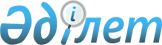 О снятии ограничительных мероприятийРешение акима Андреевского сельского округа района имени Габита Мусрепова Северо-Казахстанской области от 6 декабря 2019 года № 24. Зарегистрировано Департаментом юстиции Северо-Казахстанской области 12 декабря 2019 года № 5725
      В соответствии с подпунктом 8) статьи 10-1 Закона Республики Казахстан от 10 июля 2002 года "О ветеринарии", на основании представления главного государственного ветеринарно-санитарного инспектора района имени Габита Мусрепова Северо-Казахстанской области от 18 ноября 2019 года № 09-08/355 исполняющий обязанности акима сельского округа РЕШИЛ:
      1. Снять ограничительные мероприятия в связи с завершением комплекса ветеринарных мероприятий по ликвидации очага заболевания бруцеллез крупного рогатого скота с территории животноводческой фермы товарищества с ограниченной ответственностью "Жарык-2005" села Андреевка Андреевского сельского округа района имени Габита Мусрепова Северо-Казахстанской области.
      2. Признать утратившим силу решение акима Андреевского сельского округа района имени Габита Мусрепова Северо-Казахстанской области "Об установлении ограничительных мероприятий" от 21 февраля 2019 года № 5 (зарегистрировано в Реестре государственной регистрации нормативных правовых актов под № 5233, опубликовано 4 марта 2019 года в Эталонном контрольном банке нормативных правовых актов Республики Казахстан в электронном виде).
      3. Контроль за исполнением настоящего решения оставляю за собой.
      4. Настоящее решение вводится в действие со дня его первого официального опубликования.
					© 2012. РГП на ПХВ «Институт законодательства и правовой информации Республики Казахстан» Министерства юстиции Республики Казахстан
				
      Исполняющий обязанности 
акима сельского округа 

С. Икашев
